Fluids and DensityDensity:Solid					Liquid				Gas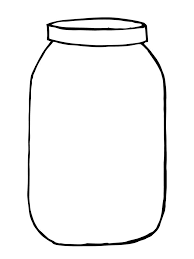 Total Mass:			       Total Mass:			    Total Mass:Mass Inside			       Mass Inside			    Mass Insidethe Volume:			       the Volume:			    the Volume:Density:			      Density:				    Density:Density Relation:When an object heats up When an object cools down Layering FluidsDenser fluids will _____________, less dense fluids will _______________.Dense objects _______________, less dense objects _____________.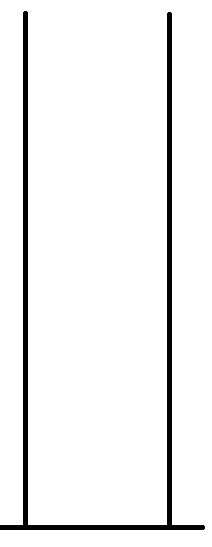 How to Measure DensityFormula:To find the density you would:To find the volume of weird shaped objects, you could:What is the density of a 300 g object that takes up 30 cm3 of space?An object has a density of 24 kg/L. What is the mass of 3.4 L of it?Homework	p.265 #1-3										p.271 #1-5